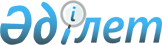 О переименовании республиканского государственного казенного предприятия "Центр олимпийской подготовки" в городе Усть-Каменогорске Комитета по делам спорта и физической культуры Министерства культуры и спорта Республики КазахстанПостановление Правительства Республики Казахстан от 3 марта 2018 года № 104
      В соответствии с подпунктом 4) статьи 11 Закона Республики Казахстан от 1 марта 2011 года "О государственном имуществе" Правительство Республики Казахстан ПОСТАНОВЛЯЕТ:
      1. Переименовать республиканское государственное казенное предприятие "Центр олимпийской подготовки" в городе Усть-Каменогорске Комитета по делам спорта и физической культуры Министерства культуры и спорта Республики Казахстан в республиканское государственное казенное предприятие "Центр олимпийской подготовки по зимним видам спорта" Комитета по делам спорта и физической культуры Министерства культуры и спорта Республики Казахстан (далее - предприятие).
      2. Комитету по делам спорта и физической культуры Министерства культуры и спорта Республики Казахстан в установленном законодательством Республики Казахстан порядке обеспечить:
      1) представление на утверждение в Комитет государственного имущества и приватизации Министерства финансов Республики Казахстан устава предприятия;
      2) государственную перерегистрацию предприятия в органах юстиции;
      3) принятие иных мер, вытекающих из настоящего постановления.
      3. Настоящее постановление вводится в действие со дня его подписания.
					© 2012. РГП на ПХВ «Институт законодательства и правовой информации Республики Казахстан» Министерства юстиции Республики Казахстан
				
      Премьер-Министр
Республики Казахстан 

Б. Сагинтаев
